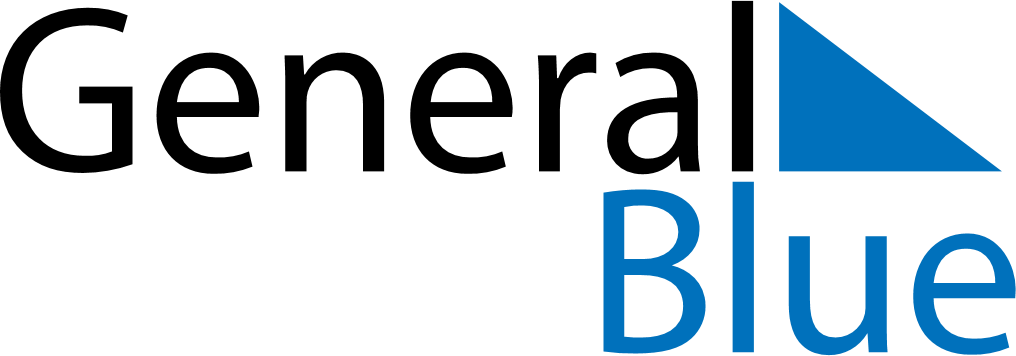 October 2021October 2021October 2021October 2021ColombiaColombiaColombiaMondayTuesdayWednesdayThursdayFridaySaturdaySaturdaySunday122345678991011121314151616171819202122232324Columbus Day2526272829303031